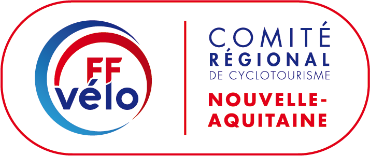                                        Invitation à l’Assemblée Générale ordinaire                                                   Présidents de club, licenciés                       Vous êtes cordialement invités à assister à l’Assemblée Générale Ordinaire                                                Du Comité Régional Nouvelle-Aquitaine                                                        Le samedi 28 janvier 2023 à 9 h 30               			Place de la mairie                                                                   CHEVANCEAUX (17)Ordre du jour :Accueil à partir de 8h 30 avec café et viennoiseriesPrésentation des invités Intervention du président Romain LAROCHE président du club de BUSSAC la FORET (17)Minute de silence pour nos camarades disparus Présentation des rapports : Moral, d’activité, financier et projet de budget 2023, des censeurs aux comptes Intervention des invitésRapport des commissions Présentation des nouveaux candidats Résultats des votesRésultat du concours photosRemise des récompenses  Présentation des manifestations 2023Questions diversesIntervention de la représentante de la FFCT  Clôture de l’Assemblée Générale  Le repas réservé sera servi dans la même salle.          La Présidente                                                                                   La Secrétaire 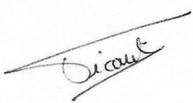 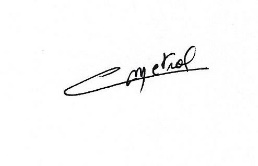 